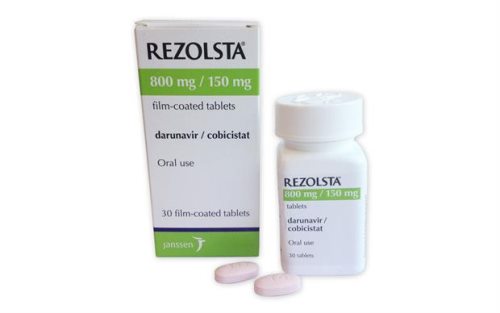 ¿Qué es DARUNAVIR/COBICISTAT? ¿Qué dosis debo tomar? Debe tomar un comprimido una vez al día: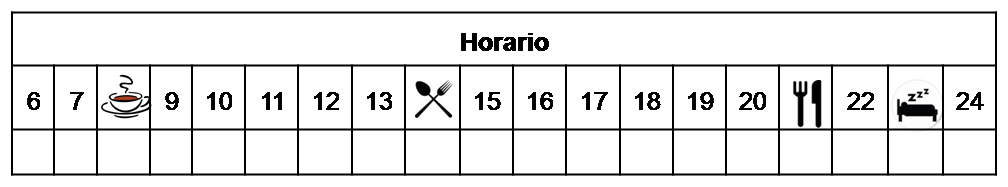 ¿Cómo debería tomar DARUNAVIR/COBICISTAT? Deberá tomar la dosis indicada con alimentos una vez al día. No fraccione ni mastique  los comprimidos. ¿Qué hago si olvido una dosis? Tómela si quedan más de 12 horas para la próxima dosis, y continúe su tratamiento con normalidad. En caso de vómito, tómela si ha pasado menos de 30 minutos desde que ha tomado el medicamento.¿Qué debe contarle a su médico y farmacéutico antes de empezar el tratamiento? Historial de alergia a darunavir, cobicistat o alguno de sus excipientesHistorial de enfermedad  renal, hepática o hemofilia.Embarazo o lactancia.¿Qué efectos adversos puedo tener? - Muy frecuentes (1 de cada 10 personas): Diarrea, nauseas, dolor de cabeza y reacciones dérmicas.-  Frecuentes (5 de cada 100 personas): Alteraciones del sueño, vómitos, dolor óseo/muscular y reacción alérgica-  Graves (menos de 1 de cada 1000 personas):Pancreatitis, hepatitis y reacciones dérmicas graves.Podemos aliviar algunos de estos síntomas siguiendo las instrucciones de la hoja “¿Qué hago si….?”¿DARUNAVIR/COBICISTAT puede interaccionar con otros medicamentos? Debe informar a su médico y farmacéutico de toda la medicación y productos naturales que tome. Algunos de los medicamentos que producen interacciones con Darunavir y Cobicistar son:Astemizol, Terfenadina, Ergotamina, QuetiapinaOmbitasvir/Paritaprevir, Dasabuvir, SimeprevirAmiodarona, Flecainida, Propafenona, Quinidina, Carbamazepina, Fenobarbital, Fenitoina, Rifampicina, Midazolam, Triazolam, , Cisaprida, DomperidonaApixaban, Ribaroxavan, Ticagrelor, Ivabradina, Ranolazina, Sildenafilo, Simvastatina, Budesonida, Fluticasona, Mometasona